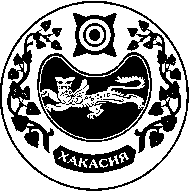 СОВЕТ ДЕПУТАТОВ ЧАРКОВСКОГО СЕЛЬСОВЕТАУСТЬ-АБАКАНСКОГО РАЙОНА РЕСПУБЛИКИ ХАКАСИЯРЕШЕНИЕ26.04.2024                                               аал Чарков    		                         № 113/4О внесении изменений в решение Совета депутатов Чарковского сельсоветаот 27.10.2021 № 17/4 «Об утверждении Положения о муниципальном контроле на автомобильном транспорте, городском наземном электрическом транспорте и в дорожном хозяйстве в границах населенных пунктов муниципального образования Чарковский сельсовет»	Руководствуясь Федеральными законами от 06.10.2003 № 131-ФЗ «Об общих принципах организации местного самоуправления в Российской Федерации», от 31.07.2020 № 248-ФЗ «О государственном контроле (надзоре) и муниципальном контроле в Российской Федерации», Уставом МО Чарковский сельсовет,          Совет депутатов Чарковского сельсовета Усть-Абакаснкого района Республики ХакасияРЕШИЛ:1. Внести в решение Совета депутатов Чарковского сельсовета от 27.10.2021 № 17/4 «Об утверждении Положения о муниципальном контроле на автомобильном транспорте, городском наземном электрическом транспорте и в дорожном хозяйстве в границах населенных пунктов муниципального образования Чарковский сельсовет» (далее – Положение) следующие изменения:1.1. дополнить Положение п. 2.12 следующего содержания:«Контролируемое лицо вправе обратиться в контрольный орган с заявлением о проведении в отношении его профилактического визита.Контрольный орган рассматривает заявление контролируемого лица в течение десяти рабочих дней с даты регистрации указанного заявления и принимает решение о проведении профилактического визита либо об отказе в его проведении с учетом материальных, финансовых и кадровых ресурсов контрольного органа, категории риска объекта контроля, о чем уведомляет контролируемое лицо.Контрольный орган принимает решение об отказе в проведении профилактического визита по заявлению контролируемого лица по одному из следующих оснований:1) от контролируемого лица поступило уведомление об отзыве заявления о проведении профилактического визита;2) в течение двух месяцев до даты подачи заявления контролируемого лица контрольным органом было принято решение об отказе в проведении профилактического визита в отношении данного контролируемого лица;3) в течение шести месяцев до даты подачи заявления контролируемого лица проведение профилактического визита было невозможно в связи с отсутствием контролируемого лица по месту осуществления деятельности либо в связи с иными действиями (бездействием) контролируемого лица, повлекшими невозможность проведения профилактического визита;4) заявление контролируемого лица содержит нецензурные либо оскорбительные выражения, угрозы жизни, здоровью и имуществу должностных лиц контрольного (надзорного) органа либо членов их семей.В случае принятия решения о проведении профилактического визита по заявлению контролируемого лица контрольный орган в течение двадцати рабочих дней согласовывает дату проведения профилактического визита с контролируемым лицом любым способом, обеспечивающим фиксирование такого согласования, и обеспечивает включение такого профилактического визита в программу профилактики рисков причинения вреда (ущерба) охраняемым законом ценностям.2. Настоящее решение вступает в силу после его официального обнародования.Глава Чарковского сельсоветаУсть-Абаканского района Республики Хакасия		                     А.А. Алексеенко